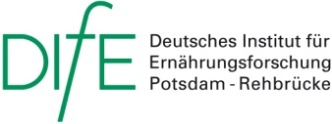 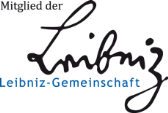 Press Release                                                                                                                           Aug. 23, 2017Enzyme produced in the liver promotes obesity, fatty liver disease and insulin resistancePotsdam-Rehbruecke – In mice that are given a high-fat diet, an increased production of the enzyme DPP4* by the liver promotes an increase in body fat, the development of fatty liver disease and insulin resistance. These were the findings of a current study by DZD-researchers in Potsdam and Tübingen. "In combination with our observations from additional human and cell studies, these results indicate that increased DPP4 production by the liver is the cause rather than the consequence of a fatty liver and insulin resistance," says the head of the study, Annette Schürmann from the German Institute for Human Nutrition Research (DIfE), a partner of the German Center for Diabetes Research (DZD). The research team led by Schürmann has now published its findings in Molecular Metabolism.“DPP4 inhibitors** are well known from the treatment of diabetes. Therefore, in our opinion, they could be used in the future not only to improve the sugar metabolism but also to treat non-alcoholic fatty liver disease***,” adds the lead author of the study, Christian Baumeier from DIfE.DPP4 is an enzyme that, to a large extent, is produced by the liver and inhibits the effects of important intestinal hormones that are involved in blood glucose metabolism. In addition, patients suffering from non-alcoholic fatty liver disease have elevated DPP4 levels in their blood. To date, however, it was unclear whether elevated levels of DPP4 in fatty livers are the cause or consequence of the disease. In order to find an answer to this question, scientists working with Schürmann and Baumeier compared two different groups of mice with each other. While one group of mice produced an increased amount of DPP4 in the liver due to a genetic modification, the control group showed low amounts of the enzyme. Both groups were given the same high-fat feed**** for approx. half a year. The animals that produced an increased amount of DPP4 in the liver gained about one-third more body fat than the control group and showed about twice as much liver fat. They also reacted less sensitive to the hormone insulin. Additional studies on a human liver cell line as well as on isolated liver cells of the mice also indicated that normal amounts of DPP4 (500ng/ml) are already sufficient to make the cells less sensitive to insulin regardless of their fat content. In addition, the scientists observed that human beings suffering from insulin resistance and non-alcoholic fatty liver disease have a greater amount of active DPP4 in their blood than healthy people.“From other studies***** we know that epigenetic modifications of the DPP4 gene, which are associated with an increased production of the enzyme, have a negative impact on the liver metabolism already in young mice, long before fatty liver disease emerges,” says Baumeier. “It therefore seems reasonable to examine in further studies how and at what time DPP4 inhibitors can be used to prevent or to treat the development of a non-alcoholic fatty liver,” added Schürmann, who heads the Department of Experimental Diabetology at the DIfE.  Source: Christian Baumeier, Luisa Schlüter, Sophie Saussenthaler, Thomas Laeger, Maria Rödiger, Stella Amelie Alaze, Louise Fritsche, Hans-Ulrich Häring, Norbert Stefan, Andreas Fritsche, Robert Wolfgang Schwenk, Annette Schürmann: Elevated hepatic DPP4 activity promotes insulin resistance and non-alcoholic fatty liver disease. Molecular Metabolism 2017; DOI: 10.1016/j.molmet.2017.07.016.http://www.sciencedirect.com/science/article/pii/S2212877817305318?via%3DihubBackground information:* DPP4 is the acronym for dipeptidyl peptidase 4. The enzyme cleaves, among others, some intestinal hormones (incretins) glucagon-like peptide-1 (GLP-1) and gastric inhibitory polypeptides (GIP), which as a result lose their effectiveness. This leads to high blood glucose values; the function of the insulin-producing cells in the pancreas is also negatively influenced. ** DPP4 inhibitors are already used as a drug in the treatment of diabetes in order to prolong the effect of the two endogenous incretins GLP-1 and GIP. Their aim is to increase insulin secretion after food intake in people with type 2 diabetes. *** Non-alcoholic fatty liver disease (NAFLD) has become the most common chronic liver disease in Europe and the United States and a frequent side effect of obesity and type 2 diabetes. Depending on the country, around 25 to 45 percent of adults are affected. Left untreated, a fatty liver can develop into liver cirrhosis with life-threatening consequences. Complete remission is possible, with weight reduction playing a major role (sources: the present study by Baumeier et al., 2017, and Deutsches Ärzteblatt, volume 111; issue 26; June 27, 2014). **** Fat content of the feed contributes up to 45 percent of the energy supply. ***** Christian Baumeier, Sophie Saussenthaler, Anne Kammel, Markus Jähnert, Luisa Schlüter, Deike Hesse, Mickaël Canouil, Stephane Lobbens, Robert Caiazzo, Violeta Raverdy, François Pattou, Emma Nilsson, Jussi Pihlajamäki, Charlotte Ling, Philippe Froguel, Annette Schürmann and Robert W. Schwenk: Hepatic DPP4 DNA Methylation Associates With Fatty Liver. Diabetes 2017; 66 (1): 25-35.Epigenetics is a relatively new field of research. It examines altered gene functions that are not caused by a modification in the DNA sequence, but can still be inherited. Recent studies have increasingly suggested that nutrition as an environmental factor can also have a lasting effect on the activity of genes, e.g. through chemical (epigenetic) modifications in the DNA molecules. This also includes methylations. These occur when methyl groups bind to the DNA. This can decrease or increase the activation of the genes. The direct methylation of the DNA can modify the gene expression permanently when it occurs in specific control regions of genes (so-called “CpG islets”), which were made accessible through the modification of the histones.The German Institute of Human Nutrition (DIfE) is a member of the Leibniz Association. It investigates the causes of diet-related diseases in order to develop new strategies for prevention, treatment and diet recommendations. Its main research includes the causes and consequences of the metabolic syndrome, a combination of adiposity (obesity), hypertension (high blood pressure), insulin resistance and fat metabolism disorder; the role of diet for healthy aging; as well as the biological bases of food selection and dietary behavior. More information can be found at: www.dife.de. The DIfE is also a partner of the German Center for Diabetes Research (DZD), funded by the Federal Ministry of Education and Research (BMBF) in 2009. More information on DZD is available at:  www.dzd-ev.de. The Leibniz Association links 91 independent research institutes of the natural sciences, engineering, environmental sciences, economics, regional planning and social sciences clear up to the humanities. The Leibniz Institutes are dedicated to issues of societal, economic and ecological relevance. They conduct knowledge-oriented research as well as application-oriented research – also within the framework of overarching Leibniz research associations – or maintain scientific infrastructures and provide research-related services. The Leibniz Association puts an emphasis on knowledge transfer, especially with the Leibniz research museums. It advises and informs policy-makers, scientists, industry and the public. Leibniz Institutes work in close cooperation with universities – for example, in the form of Leibniz science campuses – with industry and other partners in Germany and abroad. They are subject to transparent and independent assessment reviews.  Due to their importance for Germany as a whole, the German federal government and the federal states jointly fund the Leibniz Association. The Leibniz Institutes have around 18,600 employees, among them 9,500 scientists. The total budget of the Institutes is more than EUR 1.7 billion. More information at: www.leibniz-gemeinschaft.de.Contact:Prof. Dr. Annette SchürmannExperimental Diabetology departmentGerman Institute of Human NutritionPotsdam-Rehbruecke (DIfE)Arthur-Scheunert-Allee 114-11614558 Nuthetal, GermanyTel.: +49 (0)33200 88-2368E-mail: schuermann@dife.de Press contact:
Dr. Gisela Olias
Press and public relations German Institute of Human NutritionPotsdam-Rehbruecke (DIfE)
Tel: +49 33200 88-2278/-2335 
E-mail: olias@dife.de 
or presse@dife.de
www.dife.de  